СЦЕНАРИЙ КОНКУРСА ДЛЯ ПЕДАГОГОВ «ЗЕЛЕНЫЙ ОГОНЕК»                                                                            Автор: старший воспитатель                                                                            МБДОУ «ЯСЛИ -САД № 328 Г.ДОНЕЦКА»                                                                            Листратенко Я.В.Внимание! Внимание!Рассаживайтесь поудобнее!Места занимайте скорей!На конкурс «Зеленый огонек»Мы приглашаем всех гостей!Мы рады приветствовать вас на конкурсе «Зеленый огонек»! Сегодня мы собрались с вами, чтобы поговорить об очень важном – правилах дорожного движения, культуре поведения на улице и оценить способности наших конкурсанток. Следить и оценивать результаты конкурса будет уважаемое жюри:___________________________________________________________________________________________________________________________________________________________________________А теперь приветствуем наших конкурсанток. В финал конкурса по итогам подготовки творческих проектов вышли:__________________________________________________________________________________________________________________________________________________________________________________________В финальном этапе вам сегодня будет необходимо пройти несколько испытаний. Готовы? А мы поддержим участниц аплодисментами!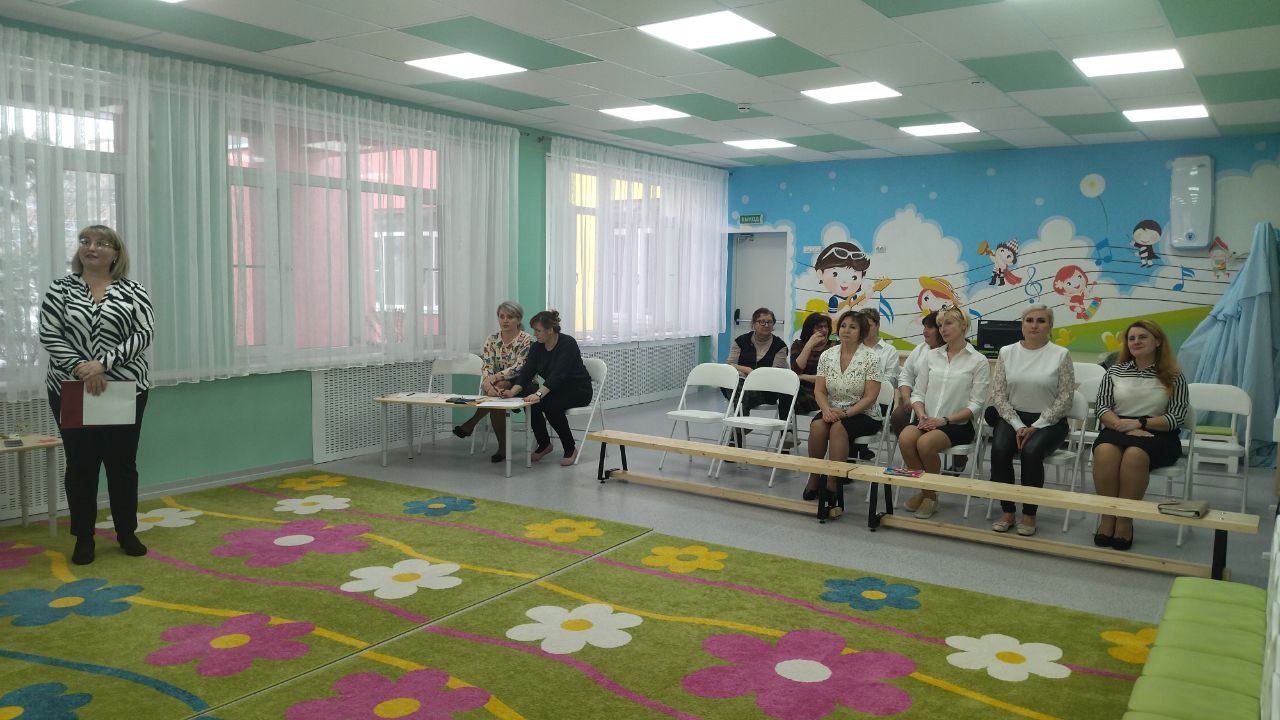 ЖЕРЕБЬЕВКАРАЗМИНКАПредлагаю я участницам В конкурс «Разминка» поиграть,На серьезные вопросыВам придется отвечать.За одну минуту толькоВы должны свой дать ответ.А жюри потом оценит,Был он правильным, иль нет?1.«Куда бежим мы с пятачком…»  три поросенка: Наф-наф, Ниф-ниф, и Нуф-нуф отправились на день рождения к своему другу. Когда они дошли до своего перекрестка, на светофоре горел мигающий зеленый свет. Наф-наф побежал через дорогу бегом, Ниф-ниф пошел шагом, а Нуф-нуф остался стоять на тротуаре. Кто из героев поступил правильно и почему? (Нуф-нуф. Ему лучше не начинать переход проезжей части на мигающий сигнал светофора – это показывает на его скорое переключение. Так можно попасть в опасную ситуацию. Ему надо дождаться следующего зеленого сигнала)2.«Мальчик и красная шапочка»Мальчик едет на велосипеде. На автобусной остановке видит Красную Шапочку и Незнайку.- Довези меня до аптеки, - просит Красная Шапочка, - у меня бабушка болеет.- Нет, меня, - просит Незнайка.Кто поедет с мальчиком? (Никто. На велосипеде разрешается ездить только одному. Багажник служит для перевозки багажа. А рама для крепления основных частей)3.«Колобок на дороге»На проселочной дороге катится Колобок, а навстречу ему Волк:            - Колобок, колобок, я тебя съем, если не угадаешь загадку! Еду я сегодня к лисе на автомобиле, как положено, по левой стороне. Слышу, милиционер свистит. Как ты думаешь, почему он меня остановил? (транспортным средством разрешено ехать по дороге, придерживаясь правой стороны)4.«Телеграмма в Простоквашино»В Простоквашино пришла телеграмма от мальчика – он приглашал своих друзей в гости на каникулы в большой город. Пес Шарик  и Кот Матроскин собрались и поехали в город. Но они так долго жили в деревне, что забыли все правила дорожного движения. Им бы их выполнить, да куда там, друг ждет. Друзья приехали в город, вышли из автобуса и начали спорить. Шарик говорит, что обходить автобус надо спереди, а Матроскин, говорит, что сзади. Тут мальчик им объяснил, как правильно и безопасно переходить через дорогу. Что сказал мальчик? (проезжую часть дороги разрешается переходить только на перекрестках по пешеходным переходам или в местах, где дорога просматривается в обе стороны. Нельзя обходить транспорт ни спереди, ни сзади. Надо подождать, пока автобус отъедет от остановки).КТО БЫСТРЕЕ (кто знает ответ-поднимаем руку первым)1. Где должны ходить пешеходы?(Пешеходы должны ходить по тротуару).2. Что такое перекресток?(Место, где пересекаются улицы)3. Что такое пешеходный переход?(Это место, где переходят улицу).5. Сколько сигналов у светофора?(Три: красный, жёлтый, зеленый).6. Что обозначает красный сигнал светофора?(Красный сигнал запрещает пешеходам переходить улицу).7. Что обозначает зеленый сигнал светофора?(Зеленый сигнал разрешает пешеходам переходить улицу).8. Что такое зебра?(это пешеходный переход).9. Если вы зашли в автобус, кем вы стали?(Пассажирами).10. После выхода из автобуса с какой стороны его нужно обойти?(Только сзади).3.ИГРА ПО БЕЗОПАСНОСТИ ДОРОЖНОГО ДВИЖЕНИЯ.Провести подвижную игру (с использованием предоставленных атрибутов).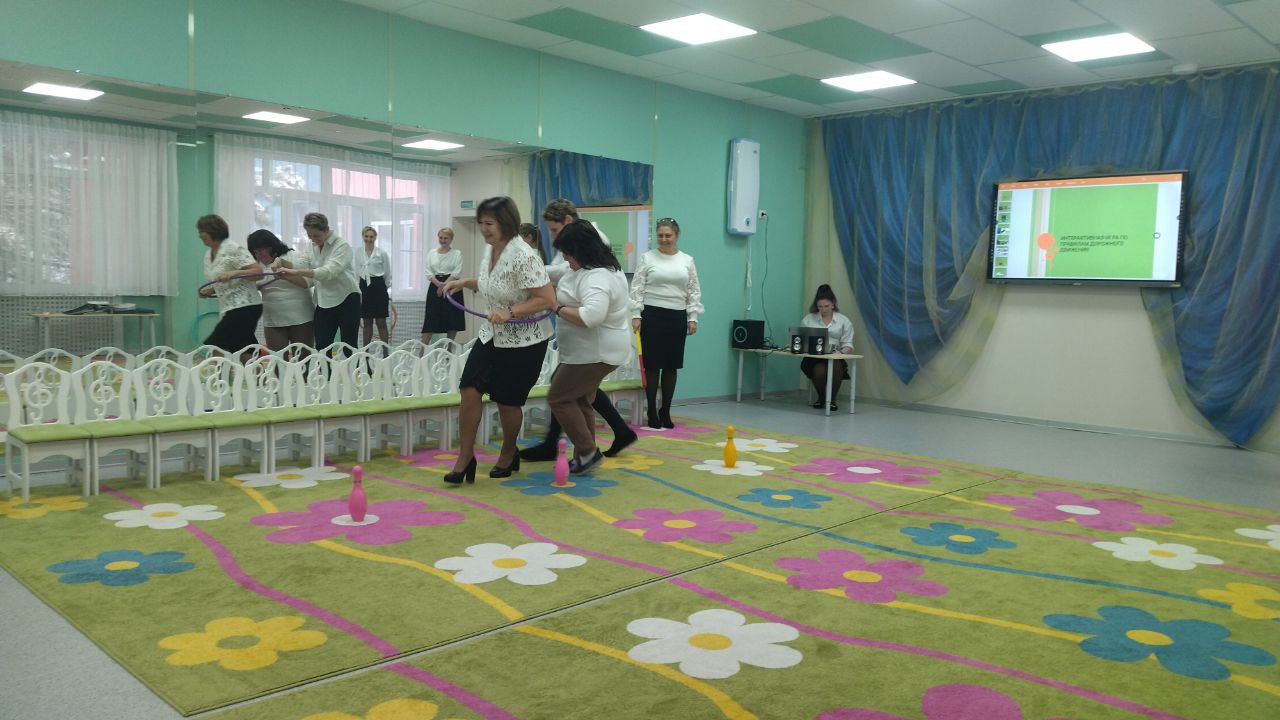 4.ИНТЕРАКТИВНАЯ ИГРА «ВОПРОС-ОТВЕТ»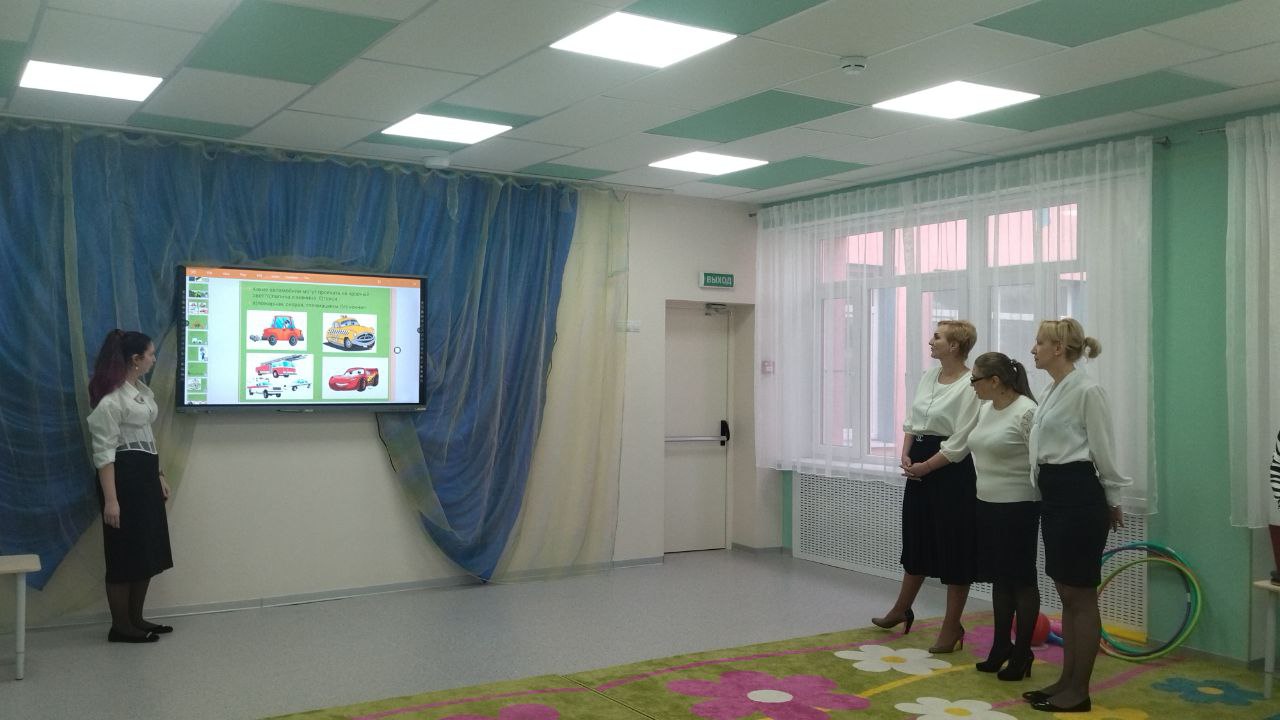 5.ПРЕЗЕНТАЦИЯ ТВОРЧЕСКИХ ПРОЕКТОВА мы конкурс продолжаем,Последнее задание начинаем.Воспитатели к конкурсу готовились заранее,Старательно выполнили домашнее задание.Каждая финалисток должна презентовать свой проект по правилам дорожного движения. Регламент-5 минут.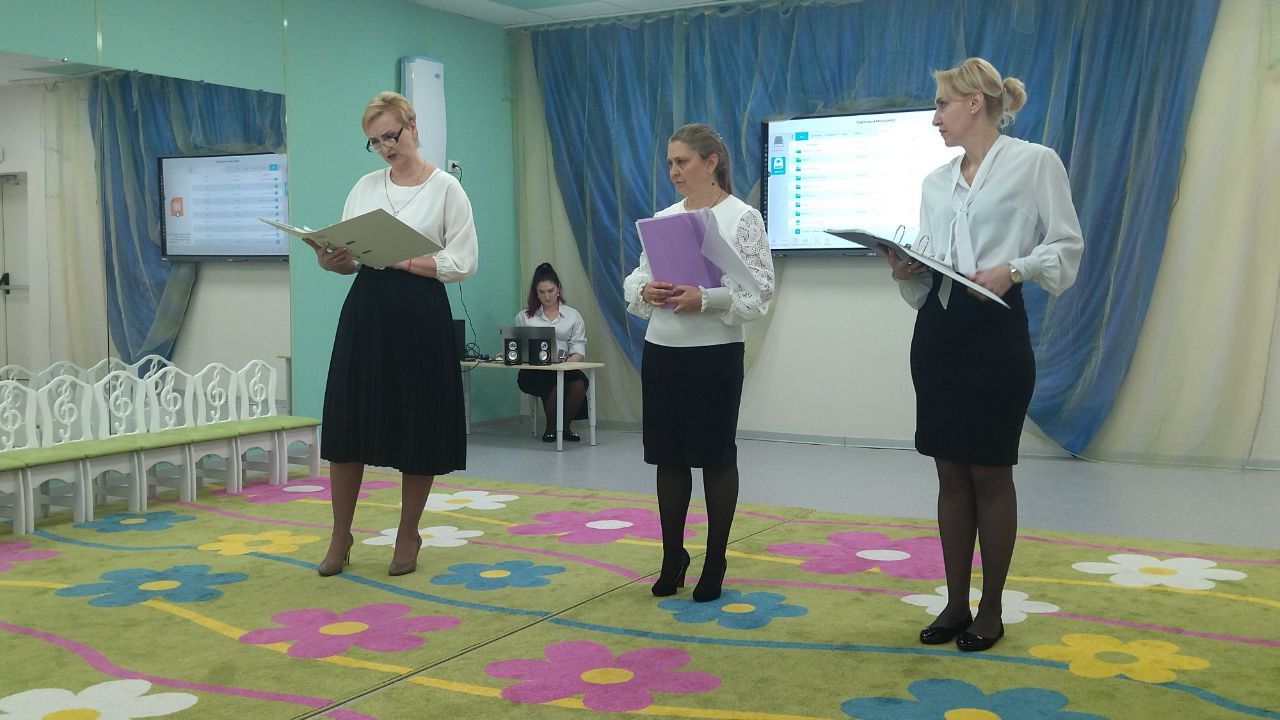 Пришло время подводить итоги конкурса «Зеленый огонек». Предоставляем слово жюри.Спасибо всем за участие и интересные творческие наработки. 